Camper Code of Conduct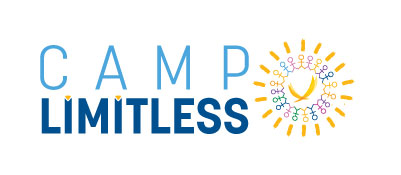 Camp Limitless, Crystal City, MBJuly 26-30, 2020In order to have a fun, exciting and safe week at Camp, every camper needs to follow the same Camp Rules. Our Camper Code of Conduct is our guide to ensure the enjoyment and safety of all campers!Please go over the following expectations with your child/children before camp.This form is to be read and signed by both parent/guardian and camper to participate at Camp Limitless.UNACCEPTABLE BEHAVIOURS:Violence of any kind;Discourteous or Disrespectful of others;Intolerance of others’ individuality;Damaging Property; Damaging the Environment;Use of Drugs and/or Alcohol or CigarettesRANGE OF CONSEQUENCES:Speaking with CounselorSpeaking with Program HeadSpeaking with Assistant DirectorSpeaking with Camp DirectorContacting ParentsLOGICAL CONSEQUENCES:Loss of camp privilegesSent home from CampCampers will be sent home at the discretion of the Camp Director. Parents will be contacted about the situation prior to a decision being made.CAMPERS – HAVE THE RIGHT TO EXPECT THAT…They will be able to participate in a wide range of activities.They will participate in a camp environment that is safe, caring, fun, respectful, non-violent and fosters a positive sense of community and self.Camp staff will provide a supportive atmosphere, positive assistance and cooperation.Camp directors will monitor programs, procedures and staff.CAMPERS – WILL BE RESPONSIBLE FOR…Showing self-discipline, courtesy and respect for all people in the camp community and respecting all property.Making the most of camp experience through active participation and involvement in all activities.Respect and appreciation of each other’s individuality.Resolving conflicts and difficulties in a non-violent, fair manner or asking staff for help.Abide by all camp rules and procedures.STAFF – HAVE THE RIGHT TO EXPECT THAT…Campers will attend and participate in all programs regularly and on time.Campers will behave appropriately at all times and not interfere with the experiences and rights of others.Camp senior personnel will provide ongoing leadership and support.They will have the positive assistance and cooperation of campers, parents and other staff in carrying out their job.Campers will abide by all camp rules and procedures.STAFF – WILL BE RESPONSIBLE FOR…Planning and implementing programs.Establishing and maintaining a camp atmosphere that is safe, caring, fun, respectful, non-violent and fosters a positive sense of community and self.Communicating information about behaviour to campers and to camp senior personnel.Being accessible and supportive of campers at all times and providing assistance wherever possible.Being role models in developing a positive camp community.Respecting and appreciating each camper’s individuality.PARENTS – HAVE THE RIGHT TO EXPECT THAT…Camp staff will uphold the Code of Behaviour.Camp staff will provide creative programming and have a positive attitude towards their job.All campers and staff will be treated with dignity.When warranted, senior staff will communicate with the home.Senior staff will provide ongoing leadership and support.PARENTS – WILL BE RESPONSIBLE FOR…Discussing the Code of Behaviour and all other camp policies and procedures with their children prior to camp.Contacting the camp regarding any camper problems, concerns, or medical issues prior to camp. It is imperative for camp staff to be well informed about campers in order to meet their needs.Being supportive of camp decisions and policies.Camper NAME:By signing this form, I am agreeing to follow the guidelines above. I understand that failure to follow these guidelines will result in protocol procedures by the staff at Camp Limitless and may include dismissal from the camp.Signature of Camper: ___________________________________Print Full Name:             ___________________________________          Date: ______________Parent/Guardian SIGNATURE:   By signing this form, I understand that should my child be dismissed from camp due to illness, behaviour problems or other reasons, I will be required to provide transportation in a timely manner to Camp. By signing this form, I acknowledge that I have read the guidelines and protocol procedures with/to my child.Parent/Guardian SIGNATURE: ____________________________         Date: ______________________Print Full Name: _________________________________________